Рекомендации учителям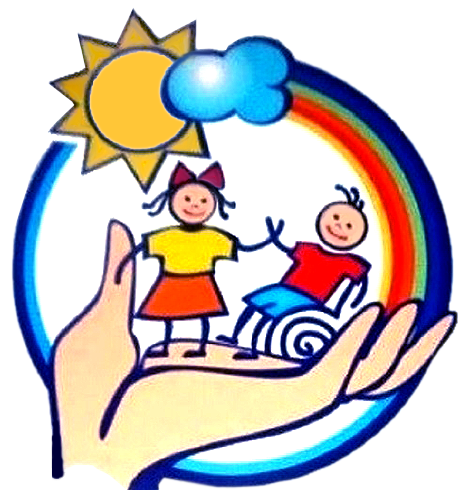       Необходимо поддерживать ситуацию справедливости в классе, но не равнять всех детей по одному правилу, а оценивать их настолько, насколько они способны дать максималь-ный положительный результат. На уроках должна создаваться «ситуация успеха» для особенных деток, чтобы ребенок чувствовал, что он тоже это может, причем на глазах у сверстников. Может быть даже организовать небольшую поддержку, чтобы дети приходили за помощью и объяснениями к ребенку с ОВЗ. Учитель должен понимать, ради чего прикладываются всевозможные усилия для этого ребенка. Можно разделить класс на разноуровневость обучения. Такая система поможет учителю подобрать группу учеников с соответствующим развитием. Проведение индивидуальных уроков — обязательная часть обучения детей с ОВЗ. С этой целью создается расписание с «окнами» для таких детей для дополнительных объяснений.... В течение года с таким ребенком должны заниматься дополнительно не только учителя, но и психологи, логопеды и другие специалисты. Организация учебного процесса должна быть максимально взаимодействующей как по общим выбранным правилам, так и по некоторым индивидуальным требованиям на разных предметах. Отмечать достижения ребенка необходимо вместе с родителями....